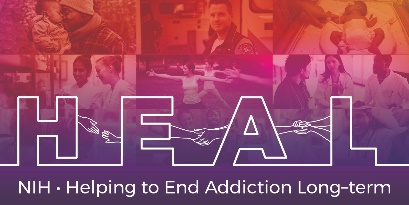 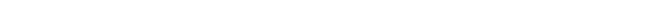 The Positive and Negative Affect Scales (PANAS) is Copyrighted.  To access this measure, please contact Mapi Research Trust: https://eprovide.mapi-trust.org/instruments/positive-and-negative-affect-schedule#basic_description OrRegister with the University of Notre Dame (la.clark@nd.edu and/or db.watson@nd.edu) to obtain a license for this measure.  When applying for access on Mapi Research Trust, please indicate that you are conducting research as part of the NIH HEAL Initiative: “Our study is a NIH funded study.  We are part of the HEAL Initiative.”  Once you have license permission, please share your email confirmation with HEAL_CDE@hsc.utah.edu for access to the NIH HEAL Initiative’s CDE for this measure.  English CRF is available.